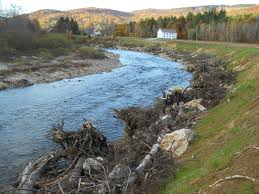 Bank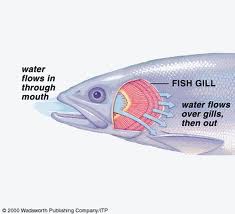 Gills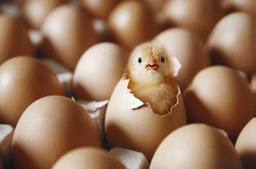 Hatch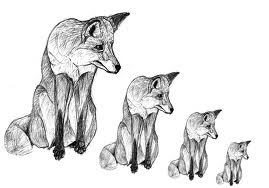 Shrink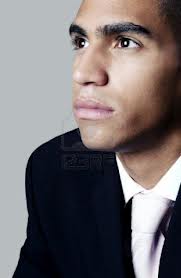 Stared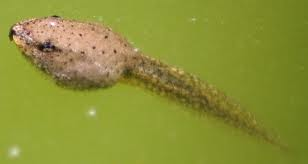 tadpole